Минфин России разъяснил, в каких случаях можно получить вычет на лекарства без рецепта врача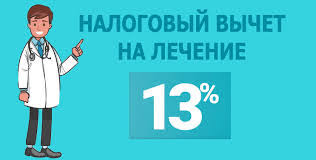 Получить вычет на лекарства можно без рецепта, но лишь в отдельных случаях. В соответствии с порядком назначения лекарственных препаратов лечащий врач оформляет назначение медикаментов пациенту на рецептурном бланке. В то же время при оказании медицинской помощи в стационаре лекарства могут быть назначены и без оформления рецепта.Минфин России пояснил, что в таком случае вместо рецепта в качестве подтверждения фактических расходов налогоплательщика на приобретение медицинских препаратов возможно использование сведений из медицинской карты пациента, в которой фиксируются назначения.Получение социального налогового вычета на покупку лекарств упростили в 2019 году. Налогоплательщики получили возможность возвращать часть уплаченного НДФЛ за покупку любого лекарства. Главное, что оно было назначено врачом.Таким образом, для подтверждения вычета необходимо предоставить рецепт или выписку из медкарты, а также платежные документы. Вычет ограничен 13% от 120 000 рублей в год, то есть вернуть можно не более 15 600 рублей. При этом сюда включаются расходы на медицинские услуги, обучение и др. Для получения социального налогового вычета по расходам на лекарства необходимо:•	по окончании года подать декларацию 3-НДФЛ и подтверждающие документы;•	до конца года получить в налоговом органе уведомление о подтверждении права на вычет и обратиться к работодателю: бухгалтерия не будет удерживать НДФЛ из зарплаты, пока налогоплательщик не получит всю сумму вычета.